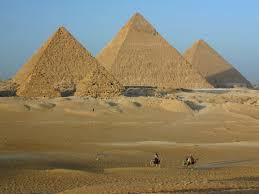 1. The pyramids at Giza, Egypt.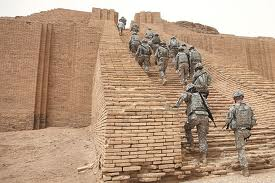 2. Mesopotamian Ziggurat.SEARCH, PAIR, and SHAREDirections:Get up, leave your desk, and circulate through the room to find the other half of your image (SEARCH).Locate your partner, introduce yourself to each other, and piece the image together (PAIR).Discuss your understanding of the image with each other, and answer the questions below (SHARE).What is your image?Can you "connect" your image to a civilization/time-period?Why is it significant?  What type of inferences and conclusions can you draw?SEARCH, PAIR, and SHAREDirections:Get up, leave your desk, and circulate through the room to find the other half of your image (SEARCH).Locate your partner, introduce yourself to each other, and piece the image together (PAIR).Discuss your understanding of the image with each other, and answer the questions below (SHARE).What is your image?Can you "connect" your image to a civilization/time-period?Why is it significant?  What type of inferences and conclusions can you draw?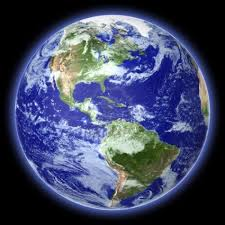 3. View of earth.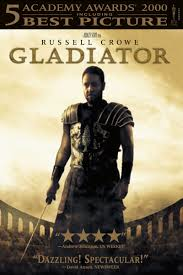 4. Roman gladiator.SEARCH, PAIR, and SHAREDirections:Get up, leave your desk, and circulate through the room to find the other half of your image (SEARCH).Locate your partner, introduce yourself to each other, and piece the image together (PAIR).Discuss your understanding of the image with each other, and answer the questions below (SHARE).What is your image?Can you "connect" your image to a civilization/time-period?Why is it significant?  What type of inferences and conclusions can you draw?SEARCH, PAIR, and SHAREDirections:Get up, leave your desk, and circulate through the room to find the other half of your image (SEARCH).Locate your partner, introduce yourself to each other, and piece the image together (PAIR).Discuss your understanding of the image with each other, and answer the questions below (SHARE).What is your image?Can you "connect" your image to a civilization/time-period?Why is it significant?  What type of inferences and conclusions can you draw?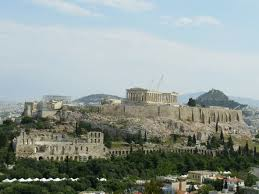 5. The Acropolis, Athens, Greece.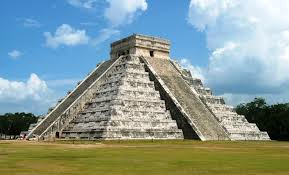 6. Aztec temple in Tenochtitlan.SEARCH, PAIR, and SHAREDirections:Get up, leave your desk, and circulate through the room to find the other half of your image (SEARCH).Locate your partner, introduce yourself to each other, and piece the image together (PAIR).Discuss your understanding of the image with each other, and answer the questions below (SHARE).What is your image?Can you "connect" your image to a civilization/time-period?Why is it significant?  What type of inferences and conclusions can you draw?SEARCH, PAIR, and SHAREDirections:Get up, leave your desk, and circulate through the room to find the other half of your image (SEARCH).Locate your partner, introduce yourself to each other, and piece the image together (PAIR).Discuss your understanding of the image with each other, and answer the questions below (SHARE).What is your image?Can you "connect" your image to a civilization/time-period?Why is it significant?  What type of inferences and conclusions can you draw?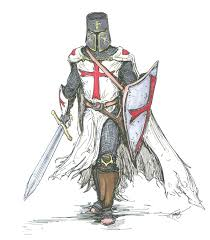 7. Medieval knight.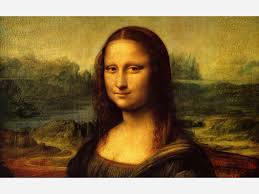 8. DaVinci's Mona LisaSEARCH, PAIR, and SHAREDirections:Get up, leave your desk, and circulate through the room to find the other half of your image (SEARCH).Locate your partner, introduce yourself to each other, and piece the image together (PAIR).Discuss your understanding of the image with each other, and answer the questions below (SHARE).What is your image?Can you "connect" your image to a civilization/time-period?Why is it significant?  What type of inferences and conclusions can you draw?SEARCH, PAIR, and SHAREDirections:Get up, leave your desk, and circulate through the room to find the other half of your image (SEARCH).Locate your partner, introduce yourself to each other, and piece the image together (PAIR).Discuss your understanding of the image with each other, and answer the questions below (SHARE).What is your image?Can you "connect" your image to a civilization/time-period?Why is it significant?  What type of inferences and conclusions can you draw?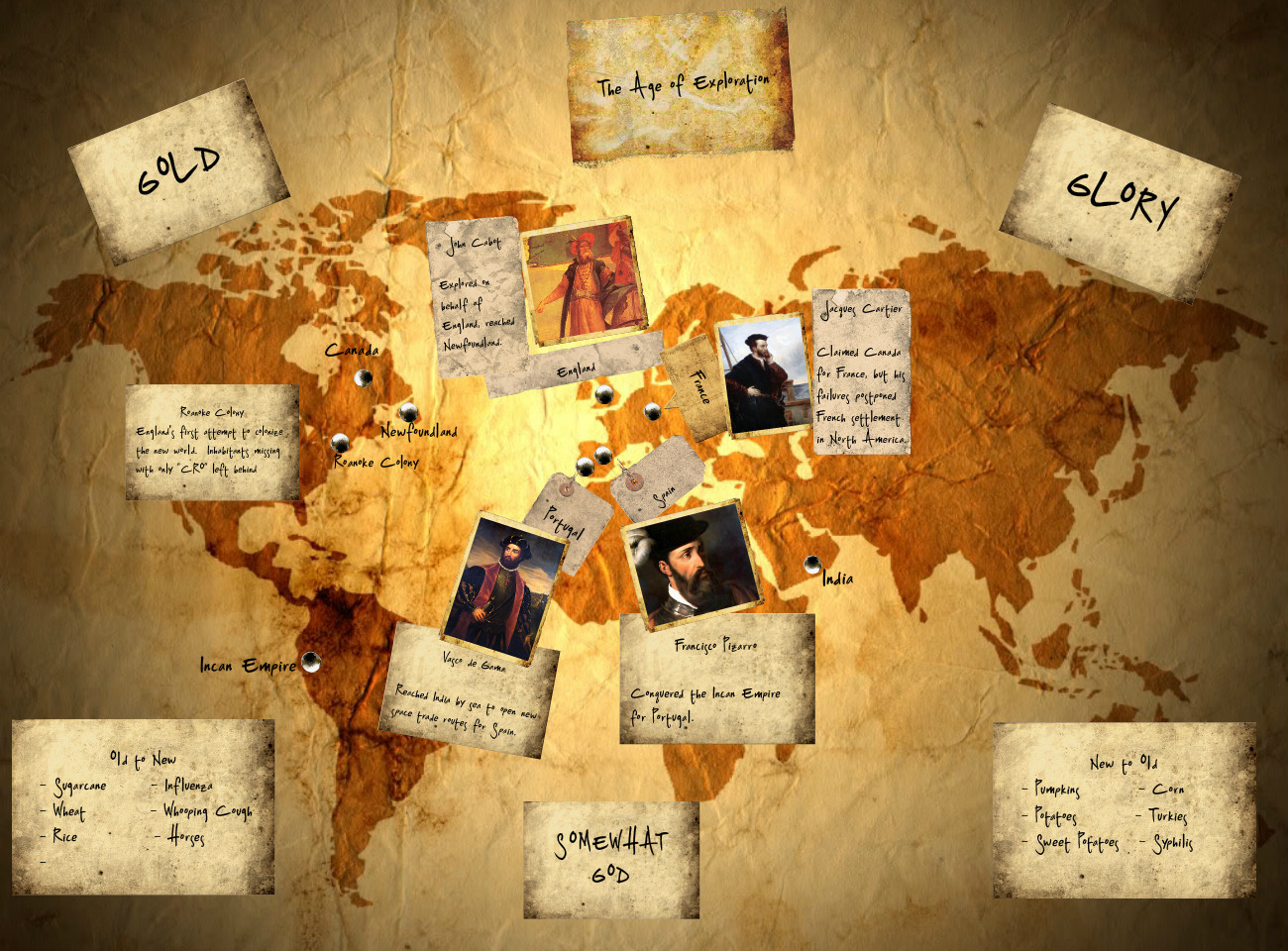 9. The Age of Exploration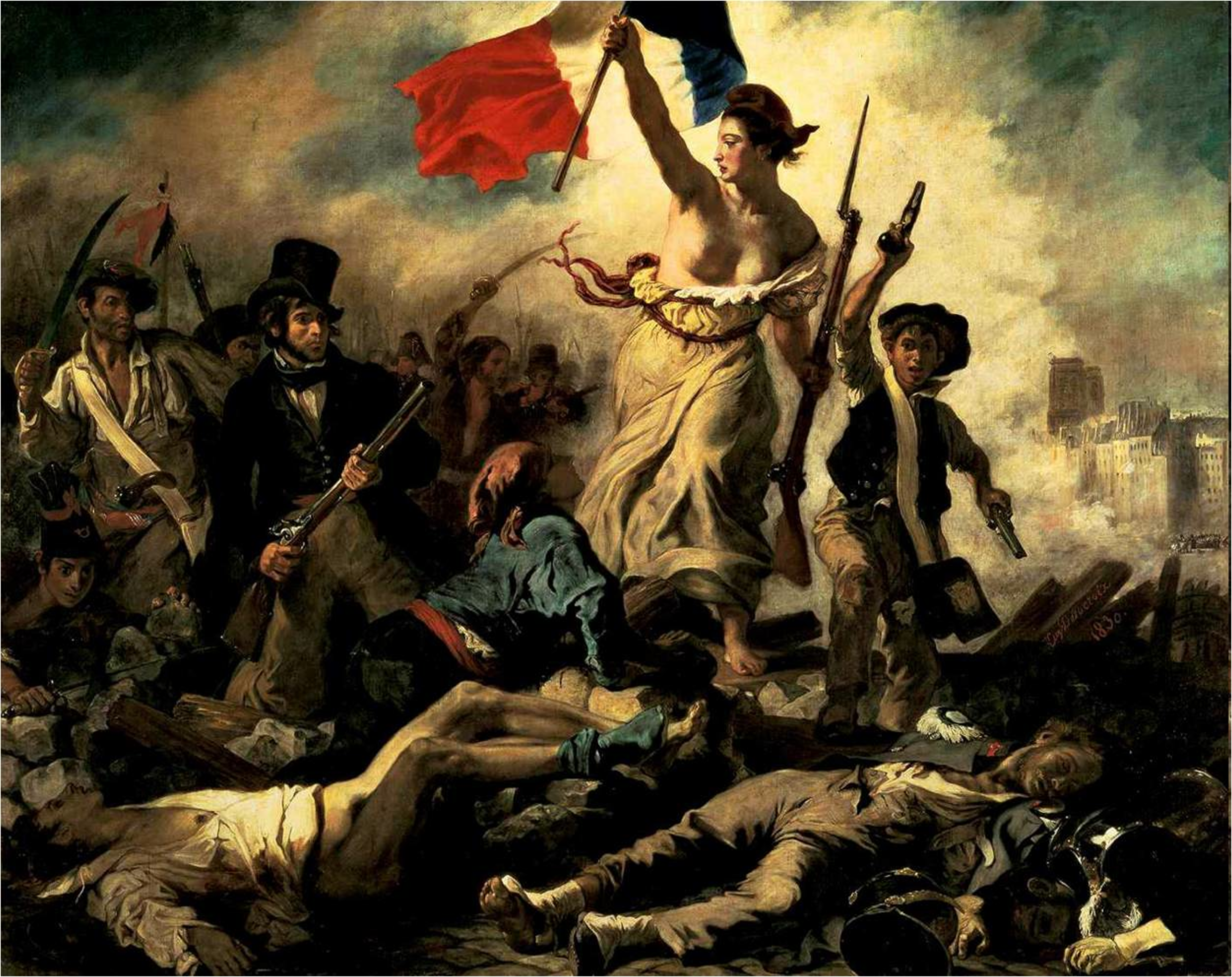 10. The French Revolution 1789 - 1795.SEARCH, PAIR, and SHAREDirections:Get up, leave your desk, and circulate through the room to find the other half of your image (SEARCH).Locate your partner, introduce yourself to each other, and piece the image together (PAIR).Discuss your understanding of the image with each other, and answer the questions below (SHARE).What is your image?Can you "connect" your image to a civilization/time-period?Why is it significant?  What type of inferences and conclusions can you draw?SEARCH, PAIR, and SHAREDirections:Get up, leave your desk, and circulate through the room to find the other half of your image (SEARCH).Locate your partner, introduce yourself to each other, and piece the image together (PAIR).Discuss your understanding of the image with each other, and answer the questions below (SHARE).What is your image?Can you "connect" your image to a civilization/time-period?Why is it significant?  What type of inferences and conclusions can you draw?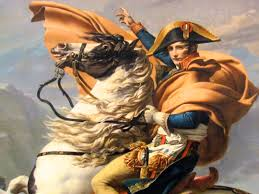 11. Napoleon's rise and fall from POWER.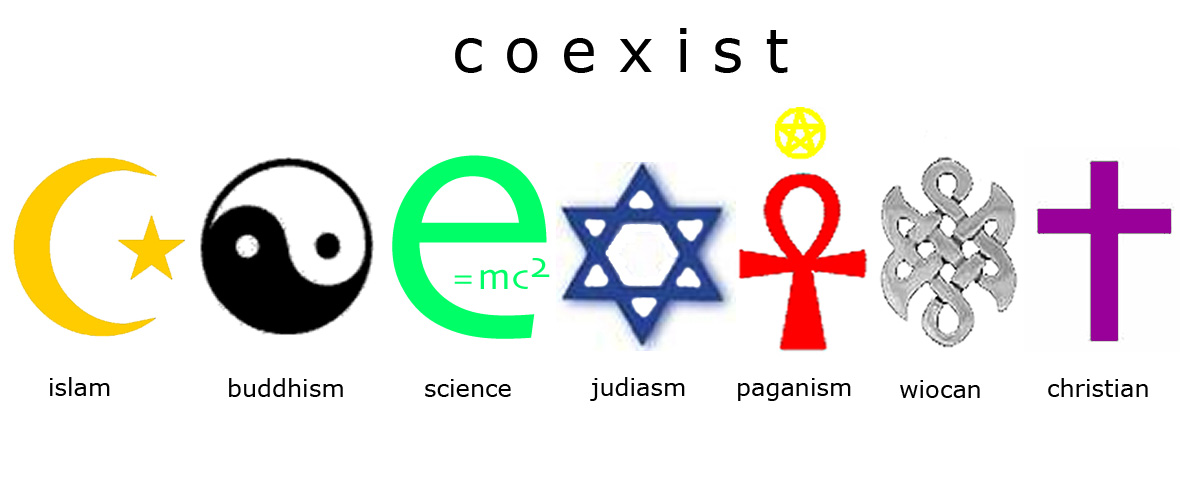 12. Religion.SEARCH, PAIR, and SHAREDirections:Get up, leave your desk, and circulate through the room to find the other half of your image (SEARCH).Locate your partner, introduce yourself to each other, and piece the image together (PAIR).Discuss your understanding of the image with each other, and answer the questions below (SHARE).What is your image?Can you "connect" your image to a civilization/time-period?Why is it significant?  What type of inferences and conclusions can you draw?SEARCH, PAIR, and SHAREDirections:Get up, leave your desk, and circulate through the room to find the other half of your image (SEARCH).Locate your partner, introduce yourself to each other, and piece the image together (PAIR).Discuss your understanding of the image with each other, and answer the questions below (SHARE).What is your image?Can you "connect" your image to a civilization/time-period?Why is it significant?  What type of inferences and conclusions can you draw?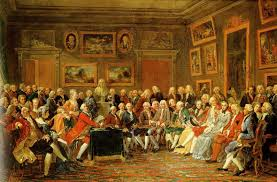 13. "Salons" of the Enlightenment.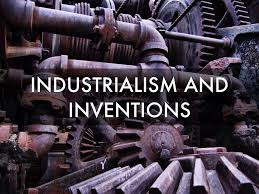 14. The Age of Industry.SEARCH, PAIR, and SHAREDirections:Get up, leave your desk, and circulate through the room to find the other half of your image (SEARCH).Locate your partner, introduce yourself to each other, and piece the image together (PAIR).Discuss your understanding of the image with each other, and answer the questions below (SHARE).What is your image?Can you "connect" your image to a civilization/time-period?Why is it significant?  What type of inferences and conclusions can you draw?SEARCH, PAIR, and SHAREDirections:Get up, leave your desk, and circulate through the room to find the other half of your image (SEARCH).Locate your partner, introduce yourself to each other, and piece the image together (PAIR).Discuss your understanding of the image with each other, and answer the questions below (SHARE).What is your image?Can you "connect" your image to a civilization/time-period?Why is it significant?  What type of inferences and conclusions can you draw?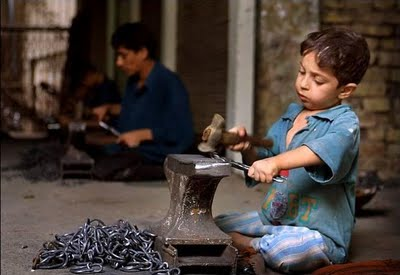 15. Child labor.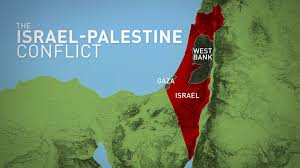 16. ConflictSEARCH, PAIR, and SHAREDirections:Get up, leave your desk, and circulate through the room to find the other half of your image (SEARCH).Locate your partner, introduce yourself to each other, and piece the image together (PAIR).Discuss your understanding of the image with each other, and answer the questions below (SHARE).What is your image?Can you "connect" your image to a civilization/time-period?Why is it significant?  What type of inferences and conclusions can you draw?SEARCH, PAIR, and SHAREDirections:Get up, leave your desk, and circulate through the room to find the other half of your image (SEARCH).Locate your partner, introduce yourself to each other, and piece the image together (PAIR).Discuss your understanding of the image with each other, and answer the questions below (SHARE).What is your image?Can you "connect" your image to a civilization/time-period?Why is it significant?  What type of inferences and conclusions can you draw?